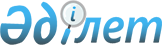 Абай аудандық мәслихаттың 2018 жылғы 25 желтоқсандағы 40 сессиясының № 40/431 "2019-2021 жылдарға арналған аудандық бюджет туралы" шешіміне өзгерістер енгізу туралы
					
			Мерзімі біткен
			
			
		
					Қарағанды облысы Абай ауданының мәслихатының 2019 жылғы 25 сәуірдегі № 47/508 шешімі. Қарағанды облысының Әділет департаментінде 2019 жылғы 30 сәуірде № 5304 болып тіркелді. Мерзімі өткендіктен қолданыс тоқтатылды
      Қазақстан Республикасының 2008 жылғы 4 желтоқсандағы Бюджет кодексіне, Қазақстан Республикасының 2001 жылғы 23 қаңтардағы "Қазақстан Республикасындағы жергілікті мемлекеттік басқару және өзін-өзі басқару туралы" Заңына сәйкес, Абай аудандық мәслихаты ШЕШІМ ЕТТІ:
      1. Абай аудандық мәслихаттың 2018 жылғы 25 желтоқсандағы 40 сессиясының № 40/431 "2019-2021 жылдарға арналған аудандық бюджет туралы" шешіміне (нормативтік құқықтық актілерді мемлекеттік тіркеу Тізілімінде № 5116 болып тіркелген, Қазақстан Республикасының нормативтік құқықтық актілерінің электрондық түрдегі эталондық бақылау банкісінде 2019 жылы 9 қаңтарда және 2019 жылғы 9 қаңтардағы № 1 (4246) "Абай - Ақиқат" аудандық газетінде жарияланған) келесі өзгерістер енгізілсін:
      1-тармақ келесі редакцияда мазмұндалсын:
      "1. 2019-2021 жылдарға арналған аудандық бюджет 1, 2 және 3-қосымшаларға сәйкес, оның ішінде 2019 жылға келесі көлемдерде бекітілсін: 
      1) кірістер – 8 879 829 мың теңге, оның ішінде:
      салықтық түсімдер – 1 976 421 мың теңге;
      салықтық емес түсімдер – 14 105 мың теңге;
      негізгі капиталды сатудан түсетін түсімдер – 51 350 мың теңге;
      трансферттердің түсімдері – 6 837 953 мың теңге;
      2) шығындар – 8 979 561 мың теңге;
      3) таза бюджеттік кредиттер – алу 43 400 мың теңге:
      бюджеттік кредиттер – 64 388 мың теңге;
      бюджеттік кредиттерді өтеу – 107 788 мың теңге;
      4) қаржы активтерімен операциялар бойынша сальдо – 0 мың теңге, оның ішінде:
      қаржы активтерін сатып алу – 0 мың теңге;
      мемлекеттің қаржы активтерін сатудан түсетін түсімдер – 0 мың теңге;
      5) бюджет тапшылығы (профициті) – алу 56 332 мың теңге;
      6) бюджет тапшылығын қаржыландыру (профицитін пайдалану) – 56 332 мың теңге:
      қарыздар түсімдері – 64 388 мың теңге;
      қарыздарды өтеу – 107 790 мың теңге;
      бюджет қаражаттарының пайдаланатын қалдықтары – 99 734 мың теңге.";
      көрсетілген шешімге 1, 7 қосымшалар осы шешімге 1, 2-қосымшаларға сәйкес жаңа редакцияда мазмұндалсын.
      2. Осы шешім 2019 жылдың 1 қаңтарынан бастап қолданысқа енгізіледі. 2019 жылға арналған аудандық бюджет 2019 жылға арналған аудандық бюджетте аудандық маңызы бар қала, кент, ауыл, ауылдық округтерінің әкімі аппараттары бойынша шығындар
					© 2012. Қазақстан Республикасы Әділет министрлігінің «Қазақстан Республикасының Заңнама және құқықтық ақпарат институты» ШЖҚ РМК
				
      Сессия төрағасы

Т. Титовская

      Абай аудандық мәслихаттың хатшысы

Б. Цай
Абай аудандық мәслихатының
47 сессиясының
2019 жылғы 25 сәуірдегі
№ 47/508 шешіміне
1 қосымшаАбай аудандық мәслихатының
40 сессиясының
2018 жылғы 25 желтоқсандағы
№ 40/431 шешіміне
1 қосымша
Санаты
Санаты
Санаты
Санаты
Сома (мың теңге)
Сыныбы
Сыныбы
Сыныбы
Сома (мың теңге)
Кіші сыныбы
Кіші сыныбы
Сома (мың теңге)
Атауы
Сома (мың теңге)
1
2
3
4
5
І. Кірістер
8 879 829
1
Салықтық түсімдер
1 976 421
01
Табыс салығы
773 146
2
Жеке табыс салығы
773 146
03
Әлеуметтік салық
582 608
1
Әлеуметтік салық
582 608
04
Меншікке салынатын салықтар
538 042
1
Мүлікке салынатын салықтар
315 988
3
Жер салығы
175 150
4
Көлік құралдарына салынатын салық
43 992
5
Бірыңғай жер салығы
2 912
05
Тауарларға, жұмыстарға және қызметтерге салынатын ішкі салықтар
67 947
2
Акциздер
4 340
3
Табиғи және басқа да ресурстарды пайдаланғаны үшін түсетін түсімдер
29 147
4
Кәсіпкерлік және кәсіби қызметті жүргізгені үшін алынатын алымдар
34 284
5
Ойын бизнесіне салық
176
07
Басқа да салықтар
174
1
Басқа да салықтар
174
08
Заңдық маңызы бар әрекеттерді жасағаны және (немесе) оған уәкілеттігі бар мемлекеттік органдар немесе лауазымды адамдар құжаттар бергені үшін алынатын міндетті төлемдер
14 504
1
Мемлекеттік баж
14 504
2
Салықтық емес түсімдер
14 105
01
Мемлекеттік меншіктен түсетін кірістер
12 259
5
Мемлекет меншігіндегі мүлікті жалға беруден түсетін кірістер
12 255
7
Мемлекеттік бюджеттен берілген кредиттер бойынша сыйақылар
4
02
Мемлекеттік бюджеттен қаржыландырылатын мемлекеттік мекемелердің тауарларды (жұмыстарды, қызметтерді) өткізуінен түсетін түсімдер 
3 
1
Мемлекеттік бюджеттен қаржыландырылатын мемлекеттік мекемелердің тауарларды (жұмыстарды, қызметтерді) өткізуінен түсетін түсімдер 
3
06
Басқа да салықтық емес түсімдер
1 843
1
Басқа да салықтық емес түсімдер
1 843
3
Негізгі капиталды сатудан түсетін түсімдер
51 350
01
Мемлекеттік мекемелерге бекітілген мемлекеттік мүлікті сату
34 172
1
Мемлекеттік мекемелерге бекітілген мемлекеттік мүлікті сату
 34 172
03
Жерді және материалдық емес активтерді сату
17 178
1 
Жерді сату
16 642
2 
Материалдық емес активтерді сату
536
4
Трансферттердің түсімдері
6 837 953
02
Мемлекеттік басқарудың жоғары тұрған органдарынан түсетін трансферттер
6 837 953
2
Облыстық бюджеттен түсетін трансферттер
6 837 953
Функционалдық топ
Функционалдық топ
Функционалдық топ
Функционалдық топ
Функционалдық топ
Сома (мың теңге)
Кіші функция
Кіші функция
Кіші функция
Кіші функция
Сома (мың теңге)
Бюджеттік бағдарламалардың әкімшісі
Бюджеттік бағдарламалардың әкімшісі
Бюджеттік бағдарламалардың әкімшісі
Сома (мың теңге)
Бағдарлама
Бағдарлама
Сома (мың теңге)
Атауы
Сома (мың теңге)
1
2
3
4
5
6
ІІ.Шығындар
8 979 561
01
Жалпы сипаттағы мемлекеттік қызметтер
795 502
1
Мемлекеттік басқарудың жалпы функцияларын орындайтын өкілді, атқарушы және басқа органдар
412 414
112
Аудан (облыстық маңызы бар қала) мәслихатының аппараты
25 753
001
Аудан (облыстық маңызы бар қала) мәслихатының қызметін қамтамасыз ету жөніндегі қызметтер
25 201
003
Мемлекеттік органның күрделі шығыстары
552
122
Аудан (облыстық маңызы бар қала) әкімінің аппараты
147 715
001
Аудан (облыстық маңызы бар қала) әкімінің қызметін қамтамасыз ету жөніндегі қызметтер
145 715
003
Мемлекеттік органның күрделі шығыстары
2 000
123
Қаладағы аудан, аудандық маңызы бар қала, кент, ауыл, ауылдық округ әкімінің аппараты
238 946
001
Қаладағы аудан, аудандық маңызы бар қаланың, кент, ауыл, ауылдық округ әкімінің қызметін қамтамасыз ету жөніндегі қызметтер
236 871
022
Мемлекеттік органның күрделі шығыстары
2 075
2
Қаржылық қызмет 
28 785
489
Ауданның (облыстық маңызы бар қаланың) мемлекеттік активтер және сатып алу бөлімі
28 785
001
Жергілікті деңгейде мемлекеттік активтер мен сатып алуды басқару саласындағы мемлекеттік саясатты іске асыру жөніндегі қызметтер
16 760
004
Салық салу мақсатында мүлікті бағалауды жүргізу
3 484
005
Жекешелендіру, коммуналдық меншікті басқару, жекешелендіруден кейінгі қызмет және осыған байланысты дауларды реттеу
8 541
9
Жалпы сипаттағы өзге де мемлекеттік қызметтер
354 303
459
Ауданның (облыстық маңызы бар қаланың) экономика және қаржы бөлімі
44 049
001
Ауданның (облыстық маңызы бар қаланың) экономикалық саясаттын қалыптастыру мен дамыту, мемлекеттік жоспарлау, бюджеттік атқару және коммуналдық меншігін басқару саласындағы мемлекеттік саясатты іске асыру жөніндегі қызметтер
43 799
015
Мемлекеттік органның күрделі шығыстары
250
113
Жергілікті бюджеттерден берілетін ағымдағы нысаналы трансферттер
0
486
Ауданның (облыстық маңызы бар қаланың) жер қатынастары, сәулет және қала құрылысы бөлімі
28 384
001
Жергілікті деңгейде жер қатынастары, сәулет және қала құрылысын реттеу саласындағы мемлекеттік саясатты іске асыру жөніндегі қызметтер
28 384
492
Ауданның (облыстық маңызы бар қаланың) тұрғын үй-коммуналдық шаруашылығы, жолаушылар көлігі, автомобиль жолдары және тұрғын үй инспекциясы бөлімі
263 423
001
Жергілікті деңгейде тұрғын үй-коммуналдық шаруашылық, жолаушылар көлігі, автомобиль жолдары және тұрғын үй инспекциясы саласындағы мемлекеттік саясатты іске асыру жөніндегі қызметтер
31 513
013
Мемлекеттік органның күрделі шығыстары
900
067
Ведомстволық бағыныстағы мемлекеттік мекемелер мен ұйымдардың күрделі шығыстары
35 800
113
Жергілікті бюджеттерден берілетін ағымдағы нысаналы трансферттер
195 210
494
Ауданның (облыстық маңызы бар қаланың) кәсіпкерлік және өнеркәсіп бөлімі
18 447
001
Жергілікті деңгейде кәсіпкерлікті және өнеркәсіпті дамыту саласындағы мемлекеттік саясатты іске асыру жөніндегі қызметтер
18 197
003
Мемлекеттік органның күрделі шығыстары
250
02
Қорғаныс
12 315
1
Әскери мұқтаждар
10 898
122
Аудан (облыстық маңызы бар қала) әкімінің аппараты
10 898
005
Жалпыға бірдей әскери міндетті атқару шеңберіндегі іс-шаралар
10 898
2
Төтенше жағдайлар жөніндегі жұмыстарды ұйымдастыру
1 417
122
Аудан (облыстық маңызы бар қала) әкімінің аппараты
1 417
006
Аудан (облыстық маңызы бар қала) ауқымындағы төтенше жағдайлардың алдын алу және оларды жою
638
007
Аудандық (қалалық) ауқымдағы дала өрттерінің, сондай-ақ мемлекеттік өртке қарсы қызмет органдары құрылмаған елді мекендерде өрттердің алдын алу және оларды сөндіру жөніндегі іс-шаралар
779
03
Қоғамдық тәртіп, қауіпсіздік, құқықтық, сот, қылмыстық-атқару қызметі
3 859
9
Қоғамдық тәртіп және қауіпсіздік саласындағы басқа да қызметтер
3 859
492
Ауданның (облыстық маңызы бар қаланың) тұрғын үй-коммуналдық шаруашылығы, жолаушылар көлігі, автомобиль жолдары және тұрғын үй инспекциясы бөлімі
3 859
021
Елді мекендерде жол қозғалысы қауіпсіздігін қамтамасыз ету
3 859
04
Білім беру
4 127 634
1
Мектепке дейінгі тәрбие және оқыту
31 403
464
Ауданның (облыстық маңызы бар қаланың) білім бөлімі
31 403
040
Мектепке дейінгі білім беру ұйымдарында мемлекеттік білім беру тапсырысын іске асыруға
31 403
2
Бастауыш, негізгі орта және жалпы орта білім беру 
3 504 372
464
Ауданның (облыстық маңызы бар қаланың) білім бөлімі
3 434 265
003
Жалпы білім беру
3 310 952
006
Балаларға қосымша білім беру
123 313
465
Ауданның (облыстық маңызы бар қаланың) дене шынықтыру және спорт бөлімі
70 107
017
Балалар мен жасөспірімдерге спорт бойынша қосымша білім беру
70 107
9
Білім беру саласындағы өзге де қызметтер
591 859
464
Ауданның (облыстық маңызы бар қаланың) білім бөлімі
591 859
001
Жергілікті деңгейде білім беру саласындағы мемлекеттік саясатты іске асыру жөніндегі қызметтер
26 992
005
Ауданның (облыстық маңызы бар қаланың) мемлекеттік білім беру мекемелер үшін оқулықтар мен оқу-әдістемелік кешендерді сатып алу және жеткізу
111 747
007
Аудандық (қалалық) ауқымдағы мектеп олимпиадаларын және мектептен тыс іс-шараларды өткізу
350
015
Жетім баланы (жетім балаларды) және ата-аналарының қамқорынсыз қалған баланы (балаларды) күтіп-ұстауға қамқоршыларға (қорғаншыларға) ай сайынға ақшалай қаражат төлемі
35 401
067
Ведомстволық бағыныстағы мемлекеттік мекемелер мен ұйымдардың күрделі шығыстары
401 887
113
Жергілікті бюджеттерден берілетін ағымдағы нысаналы трансферттер
15 482
06
Әлеуметтік көмек және әлеуметтік қамсыздандыру
483 887
1
Әлеуметтік қамсыздандыру
23 056
451
Ауданның (облыстық маңызы бар қаланың) жұмыспен қамту және әлеуметтік бағдарламалар бөлімі
16 623
005
Мемлекеттік атаулы әлеуметтік көмек
16 623
464
Ауданның (облыстық маңызы бар қаланың) білім бөлімі
6 433
030
Патронат тәрбиешілерге берілген баланы (балаларды) асырап бағу 
6 433
2
Әлеуметтік көмек
369 020
451
Ауданның (облыстық маңызы бар қаланың) жұмыспен қамту және әлеуметтік бағдарламалар бөлімі
369 020
002
Жұмыспен қамту бағдарламасы
106 484
004
Ауылдық жерлерде тұратын денсаулық сақтау, білім беру, әлеуметтік қамтамасыз ету, мәдениет, спорт және ветеринар мамандарына отын сатып алуға Қазақстан Республикасының заңнамасына сәйкес әлеуметтік көмек көрсету
6 150
006
Тұрғын үйге көмек көрсету
9 000
007
Жергілікті өкілетті органдардың шешімі бойынша мұқтаж азаматтардың жекелеген топтарына әлеуметтік көмек
34 119
010
Үйден тәрбиеленіп оқытылатын мүгедек балаларды материалдық қамтамасыз ету
525
014
Мұқтаж азаматтарға үйде әлеуметтік көмек көрсету
77 202
017
Оңалтудың жеке бағдарламасына сәйкес мұқтаж мүгедектердi мiндеттi гигиеналық құралдармен қамтамасыз ету, қозғалуға қиындығы бар бірінші топтағы мүгедектерге жеке көмекшінің және есту бойынша мүгедектерге қолмен көрсететiн тіл маманының қызметтерін ұсыну
105 736
023
Жұмыспен қамту орталықтарының қызметін қамтамасыз ету
29 804
9
Әлеуметтік көмек және әлеуметтік қамтамасыз ету салаларындағы өзге де қызметтер
91 811
451
Ауданның (облыстық маңызы бар қаланың) жұмыспен қамту және әлеуметтік бағдарламалар бөлімі
91 811
001
Жергілікті деңгейде халық үшін әлеуметтік бағдарламаларды жұмыспен қамтуды қамтамасыз етуді іске асыру саласындағы мемлекеттік саясатты іске асыру жөніндегі қызметтер
48 811
011
Жәрдемақыларды және басқа да әлеуметтік төлемдерді есептеу, төлеу мен жеткізу бойынша қызметтерге ақы төлеу 
1 124
050
Қазақстан Республикасында мүгедектердің құқықтарын қамтамасыз етуге және өмір сүру сапасын жақсарту 
32 644
054
Үкіметтік емес ұйымдарда мемлекеттік әлеуметтік тапсырысты орналастыру
7 512
067
Ведомстволық бағыныстағы мемлекеттік мекемелер мен ұйымдардың күрделі шығыстары
1 720
07
Тұрғын үй-коммуналдық шаруашылық
1 530 575
1
Тұрғын үй шаруашылығы
3 180
492
Ауданның (облыстық маңызы бар қаланың) тұрғын үй-коммуналдық шаруашылығы, жолаушылар көлігі, автомобиль жолдары және тұрғын үй инспекциясы бөлімі
3 180
003
Мемлекеттік тұрғын үй қорын сақтауды үйымдастыру
1 934
033
Инженерлік-коммуникациялық инфрақұрылымды жобалау, дамыту және (немесе) жайластыру
1 246
2
Коммуналдық шаруашылық
1 472 947
467
Ауданның (облыстық маңызы бар қаланың) құрылыс бөлімі
 1 462 947
006
Сумен жабдықтау және су бұру жүйесін дамыту
 1 000 000
058
Елді мекендердегі сумен жабдықтау және су бұру жүйелерін дамыту
462 947
492
Ауданның (облыстық маңызы бар қаланың) тұрғын үй-коммуналдық шаруашылығы, жолаушылар көлігі, автомобиль жолдары және тұрғын үй инспекциясы бөлімі
10 000
012
Сумен жабдықтау және су бұру жүйесінің жұмыс істеуі
5 000
026
Ауданның (облыстық маңызы бар қаланың) коммуналдық меншігіндегі жылу желілерін пайдалануды ұйымдастыру
5 000
3
Елді-мекендерді көркейту
54 448
492
Ауданның (облыстық маңызы бар қаланың) тұрғын үй-коммуналдық шаруашылығы, жолаушылар көлігі, автомобиль жолдары және тұрғын үй инспекциясы бөлімі
54 448
016
Елді мекендердің санитариясын қамтамасыз ету
2 448
018
Елдi мекендердi абаттандыру және көгалдандыру
52 000
08
Мәдениет, спорт, туризм және ақпараттық кеңістік
753 143
1
Мәдениет саласындағы қызмет
425 502
478
Ауданның (облыстық маңызы бар қаланың) ішкі саясат, мәдениет және тілдерді дамыту бөлімі
425 502
009
Мәдени-демалыс жұмысын қолдау
425 502
2
Спорт
152 400
465
Ауданның (облыстық маңызы бар қаланың) дене шынықтыру және спорт бөлімі
18 369
001
Жергілікті деңгейде дене шынықтыру және спорт саласындағы мемлекеттік саясатты іске асыру жөніндегі қызметтер
12 258
006
Аудандық (облыстық маңызы бар қалалық) деңгейде спорттық жарыстар өткізу
1 993
007
Әртүрлі спорт түрлері бойынша аудан (облыстық маңызы бар қала) құрама командаларының мүшелерін дайындау және олардың облыстық спорт жарыстарына қатысуы
3 368
032
Ведомстволық бағыныстағы мемлекеттік мекемелер мен ұйымдардың күрделі шығыстары
750
467
Ауданның (облыстық маңызы бар қаланың) құрылыс бөлімі
134 031
008
Cпорт объектілерін дамыту
134 031
3
Ақпараттық кеңістік
101 625
478
Ауданның (облыстық маңызы бар қаланың) ішкі саясат, мәдениет және тілдерді дамыту бөлімі
101 625
005
Мемлекеттік ақпараттық саясат жүргізу жөніндегі қызметтер
15 229
007
Аудандық (қалалық) кітапханалардың жұмыс істеуі
84 520
008
Мемлекеттік тілді және Қазақстан халқының басқа да тілдерін дамыту
1 876
9
Мәдениет, спорт, туризм және ақпараттық кеңістікті ұйымдастыру жөніндегі өзге де қызметтер
73 616
478
Ауданның (облыстық маңызы бар қаланың) ішкі саясат, мәдениет және тілдерді дамыту бөлімі
73 616
001
Ақпаратты, мемлекеттілікті нығайту және азаматтардың әлеуметтік сенімділігін қалыптастыру саласында жергілікті деңгейде мемлекеттік саясатты іске асыру жөніндегі қызметтер
35 141
004
Жастар саясаты саласында іс-шараларды іске асыру
12 718
032
Ведомстволық бағыныстағы мемлекеттік мекемелер мен ұйымдардың күрделі шығыстары
25 757
10
Ауыл, су, орман, балық шаруашылығы, ерекше қорғалатын табиғи аумақтар, қоршаған ортаны және жануарлар дүниесін қорғау, жер қатынастары
175 965
1
Ауыл шаруашылығы
156 946
462
Ауданның (облыстық маңызы бар қаланың) ауыл шаруашылығы бөлімі
42 953
001
Жергілікте деңгейде ауыл шаруашылығы саласындағы мемлекеттік саясатты іске асыру жөніндегі қызметтер
42 246
006
Мемлекеттік органның күрделі шығыстары
707
467
Ауданның (облыстық маңызы бар қаланың) құрылыс бөлімі
12 149
010
Ауыл шаруашылығы объектілерін дамыту
12 149
473
Ауданның (облыстық маңызы бар қаланың) ветеринария бөлімі
101 844
001
Жергілікті деңгейде ветеринария саласындағы мемлекеттік саясатты іске асыру жөніндегі қызметтер
20 496
005
Мал көмінділерінің (биотермиялық шұңқырлардың) жұмыс істеуін қамтамасыз ету
6 285
007
Қаңғыбас иттер мен мысықтарды аулауды және жоюды ұйымдастыру
3 000
010
Ауыл шаруашылығы жануарларын сәйкестендіру жөніндегі іс-шараларды өткізу
5 600
011
Эпизоотияға қарсы іс-шаралар жүргізу
50 713
047
Жануарлардың саулығы мен адамның денсаулығына қауіп төндіретін, алып қоймай залалсыздандырылған (зарарсыздандырылған) және қайта өңделген жануарлардың, жануарлардан алынатын өнімдер мен шикізаттың құнын иелеріне өтеу
15 750
6
Жер қатынастары
7 000
486
Ауданның (облыстық маңызы бар қаланың) жер қатынастары, сәулет және қала құрылысы бөлімі
7 000
007
Жердi аймақтарға бөлу жөнiндегi жұмыстарды ұйымдастыру
7 000
9
Ауыл, су, орман, балық шаруашылығы, қоршаған ортаны қорғау және жер қатынастары саласындағы басқа да қызметтер
12 019
459
Ауданның (облыстық маңызы бар қаланың) экономика және қаржы бөлімі
12 019
099
Мамандарға әлеуметтік қолдау көрсету жөніндегі шараларды іске асыру
12 019
11
Өнеркәсіп, сәулет, қала құрылысы және құрылыс қызметі
31 406
2
Сәулет, қала құрылысы және құрылыс қызметі
31 406
467
Ауданның (облыстық маңызы бар қаланың) құрылыс бөлімі
15 104
001
Жергілікті деңгейде құрылыс саласындағы мемлекеттік саясатты іске асыру жөніндегі қызметтер
14 854
017
Мемлекеттік органның күрделі шығыстары
250
486
Ауданның (облыстық маңызы бар қаланың) жер қатынастары, сәулет және қала құрылысы бөлімі
16 302
004
Аудан аумағының қала құрылысын дамыту және елді мекендердің бас жоспарларының схемаларын әзірлеу
16 302
12
Көлік және коммуникация
172 940
1
Автомобиль көлігі
140 668
492
Ауданның (облыстық маңызы бар қаланың) тұрғын үй-коммуналдық шаруашылығы, жолаушылар көлігі, автомобиль жолдары және тұрғын үй инспекциясы бөлімі
140 668
023
Автомобиль жолдарының жұмыс істеуін қамтамасыз ету
23 000
045
Аудандық маңызы бар автомобиль жолдарын және елді-мекендердің көшелерін күрделі және орташа жөндеу
117 668
9
Көлік және коммуникациялар саласындағы өзге де қызметтер
32 272
492
Ауданның (облыстық маңызы бар қаланың) тұрғын үй-коммуналдық шаруашылығы, жолаушылар көлігі, автомобиль жолдары және тұрғын үй инспекциясы бөлімі
32 272
037
Әлеуметтік маңызы бар қалалық (ауылдық), қала маңындағы және ауданішілік қатынастар бойынша жолаушылар тасымалдарын субсидиялау
32 272
13
Басқалар
85 936
9
Басқалар
85 936
123
Қаладағы аудан, аудандық маңызы бар қала, кент, ауыл, ауылдық округ әкімінің аппараты
11 058
040
Өңірлерді дамытудың 2020 жылға дейінгі бағдарламасы шеңберінде өңірлерді экономикалық дамытуға жәрдемдесу бойынша шараларды іске асыру
11 058
459
Ауданның (облыстық маңызы бар қаланың) экономика және қаржы бөлімі
74 878
012
Ауданның (облыстық маңызы бар қаланың) жергілікті атқарушы органының резерві
29 449
026
Аудандық маңызы бар қала, ауыл, кент, ауылдық округ бюджеттеріне ең төменгі жалақы мөлшерінің өзгеруіне байланысты азаматтық қызметшілердің жекелеген санаттарының, мемлекеттік бюджет қаражаты есебінен ұсталатын ұйымдар қызметкерлерінің, қазыналық кәсіпорындар қызметкерлерінің жалақысын көтеруге берілетін ағымдағы нысаналы трансферттер
45 429
14
Борышқа қызмет көрсету
96
1
Борышқа қызмет көрсету
96
459
Ауданның (облыстық маңызы бар қаланың) экономика және қаржы бөлімі
96
021
Жергілікті атқарушы органдардың облыстық бюджеттен қарыздар бойынша сыйақылар мен өзге де төлемдерді төлеу бойынша борышына қызмет көрсету
96
15
Трансферттер
806 303
1
Трансферттер
806 303
459
Ауданның (облыстық маңызы бар қаланың) экономика және қаржы бөлімі
806 303
006
Пайдаланылмаған (толық пайдаланылмаған) нысаналы трансферттерді қайтару
3 667
024
Заңнаманы өзгертуге байланысты жоғары тұрған бюджеттің шығындарын өтеуге төменгі тұрған бюджеттен ағымдағы нысаналы трансферттер
217 027
038
Субвенциялар
557 339
051
Жергілікті өзін-өзі басқару органдарына берілетін трансферттер
28 270
ІІІ. Таза бюджеттік кредиттеу
- 43 400
Бюджеттік кредиттер
64 388
10
Ауыл, су, орман, балық шаруашылығы, ерекше қорғалатын табиғи аумақтар, қоршаған ортаны және жануарлар дүниесін қорғау, жер қатынастары
64 388
9
Ауыл, су, орман, балық шаруашылығы, қоршаған ортаны қорғау және жер қатынастары саласындағы басқа да қызметтер
64 388
459
Ауданның (облыстық маңызы бар қаланың) экономика және қаржы бөлімі
64 388
018
Мамандарды әлеуметтік қолдау шараларын іске асыру үшін бюджеттік кредиттер
64 388
Санаты
Санаты
Санаты
Санаты
Сома (мың теңге)
Сыныбы
Сыныбы
Сыныбы
Сома (мың теңге)
Кіші сыныбы
Кіші сыныбы
Сома (мың теңге)
Атауы
Сома (мың теңге)
1
2
3
4
5
5
Бюджеттік кредиттерді өтеу
107 788
01
Бюджеттік кредиттерді өтеу
107 788
1
Мемлекеттік бюджеттен берілген бюджеттік кредиттерді өтеу
107 788
Функционалдық топ
Функционалдық топ
Функционалдық топ
Функционалдық топ
Функционалдық топ
Сома (мың теңге)
Кіші функция
Кіші функция
Кіші функция
Кіші функция
Сома (мың теңге)
Бюджеттік бағдарламалардың әкімшісі
Бюджеттік бағдарламалардың әкімшісі
Бюджеттік бағдарламалардың әкімшісі
Сома (мың теңге)
Бағдарлама
Бағдарлама
Сома (мың теңге)
Атауы
Сома (мың теңге)
1
2
3
4
5
6
IV. Қаржы активтерімен операциялар бойынша сальдо 
0
Қаржы активтерін сатып алу 
0
Мемлекеттің қаржы активтерін сатудан түсетін түсімдер
0
Функционалдық топ
Функционалдық топ
Функционалдық топ
Функционалдық топ
Функционалдық топ
Сома (мың теңге)
Кіші функция
Кіші функция
Кіші функция
Кіші функция
Сома (мың теңге)
Бюджеттік бағдарламалардың әкімшісі
Бюджеттік бағдарламалардың әкімшісі
Бюджеттік бағдарламалардың әкімшісі
Сома (мың теңге)
Бағдарлама
Бағдарлама
Сома (мың теңге)
Атауы
Сома (мың теңге)
1
2
3
4
5
6
V. Бюжет тапшылығы (профициті)
- 56 332
VІ. Бюджет тапшылығын қаржыландыру (профицитін пайдалану)
56 332
Қарыздар түсімдері
64 388
Қарыздарды өтеу
107 790
Бюджет қаражаттарының пайдаланылатын қалдықтары
99 734
16
Қарыздарды өтеу
107 790
1
Қарыздарды өтеу
107 790
459
Ауданның (облыстық маңызы бар қаланың) экономика және қаржы бөлімі
107 790
005
Жергілікті атқарушы органның жоғары тұрған бюджет алдындағы борышын өтеу
107 788
022
Жергілікті бюджеттен бөлінген пайдаланылмаған бюджеттік кредиттерді қайтару
2Абай аудандық мәслихатының
47 сессиясының
2019 жылғы 25 сәуірдегі
№ 47/508 шешіміне
2 қосымшаАбай аудандық мәслихатының
40 сессиясының
2018 жылғы 25 желтоқсандағы
№ 40/431 шешіміне 
7 қосымша
№
Бюджеттік бағдарламаның әкімшісінің атауы
Барлығы
Бағдарламаның атауы
Бағдарламаның атауы
Бағдарламаның атауы
№
Бюджеттік бағдарламаның әкімшісінің атауы
Барлығы
123001 "Қаладағы аудан, аудандық маңызы бар қаланың, кент, ауыл, ауылдық округ әкімінің қызметін қамтамасыз ету жөніндегі қызметтер"
123022 "Мемлекет тік органның күрделі шығыстары"
123040 "Өңірлерді дамытудың 2020 жылға дейінгі бағдарламасы шеңберінде өңірлерді экономикалық дамытуға жәрдемдесу бойынша шараларды іске асыру"
Барлығы
250 004
236 871
2 075
11 058
1
Ақбастау ауылдық округі әкімінің аппараты
24 043
22 797
750
496
2
Сәрепті ауылы әкімінің аппараты
24 055
21 942
1 103
1 010
3
Қарағанды ауылдық округі әкімінің аппараты
29 818
28 380
1 438
4
Курмин ауылдық округі әкімінің аппараты
23 062
21 855
1 207
5
Құлаайғыр ауылдық округі әкімінің аппараты
25 857
24 267
1 590
6
Есенгелді ауылдық округі әкімінің аппараты
27 592
26 570
222
800
7
Юбилейное ауылы әкімінің аппараты
28 166
27 149
1 017
8
Көксу ауылдық округі әкімінің аппараты
21 666
20 081
1 585
9
Мичурин ауылдық округі әкімінің аппараты
23 584
22 519
1 065
10
Самарка ауылдық округі әкімінің аппараты
22 161
21 311
850